Ch. 13 Forces that Shape the Earth NotesEssential Question:  How is the Earth stressed and what happens when it is?Stress – force that acts on rocks and change its shape or volumeAdds potential energy to rock until it changes shape or breaks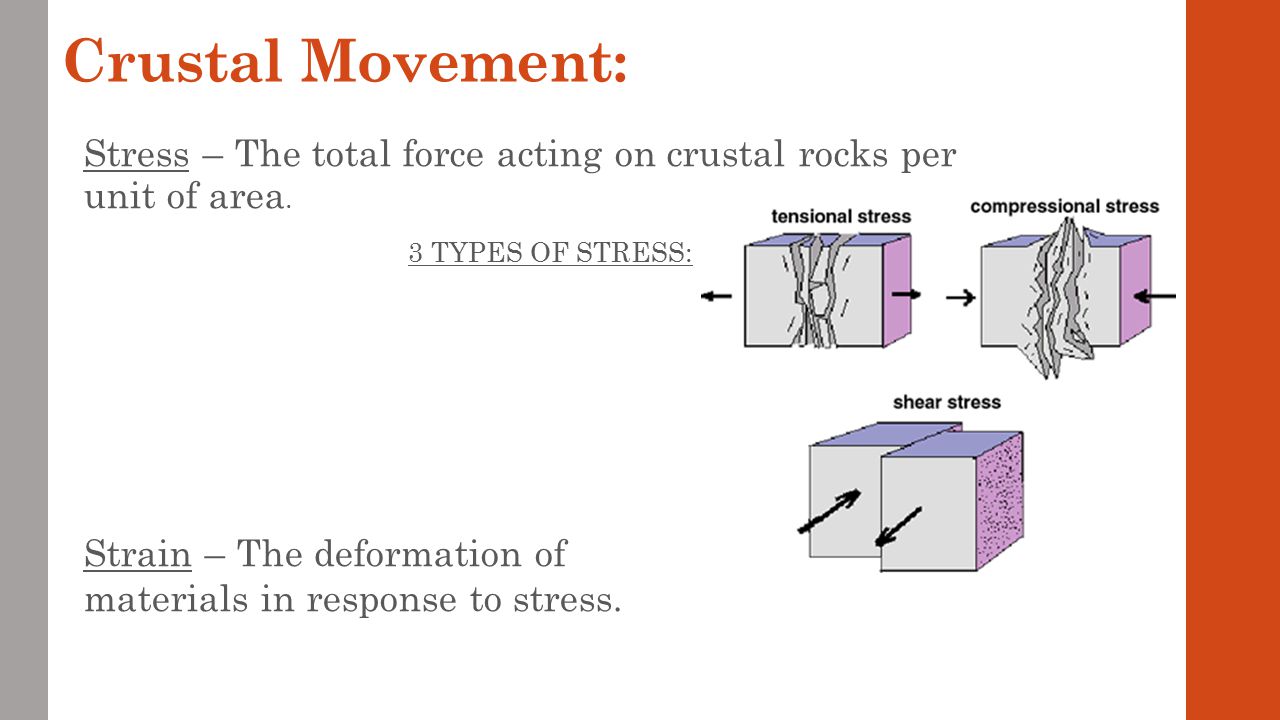 Types of Stress	Tension – pulls on crust stretching rock so it becomes thinner in the middleCompression – squeezes rock until it folds or bendsShear – pushes a mass of rock in two opposite directionsStrain – a change in the shape of a rock cause by stressTypes of StrainElastic strain – change in rock that is not permanentPlastic strain – creates permanent change in rock shape (usually when rocks are weak or hot)Landforms created by CompressionMountain ranges – collision between 2 continental plates  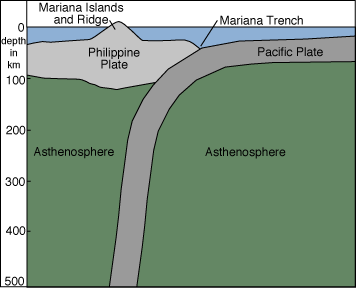 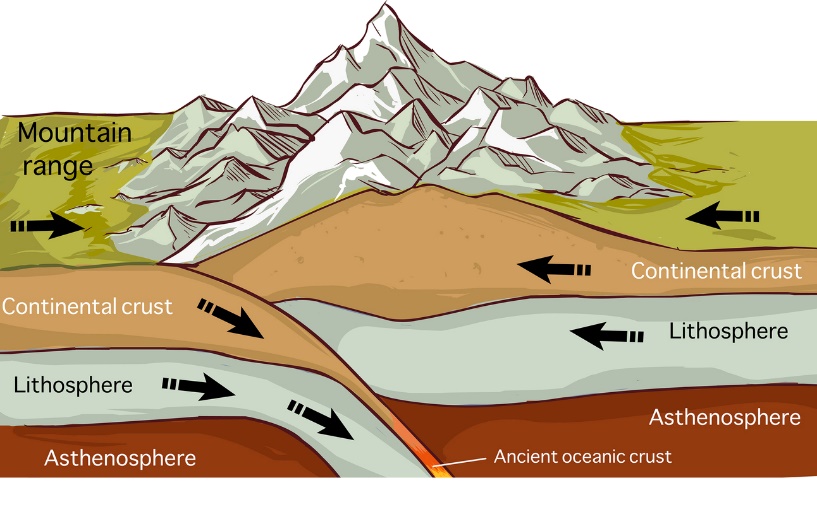 Ocean trenches – 1 plate goes under anotherVolcanic arcs – curved line of volcanoes that form parallel to plate boundaries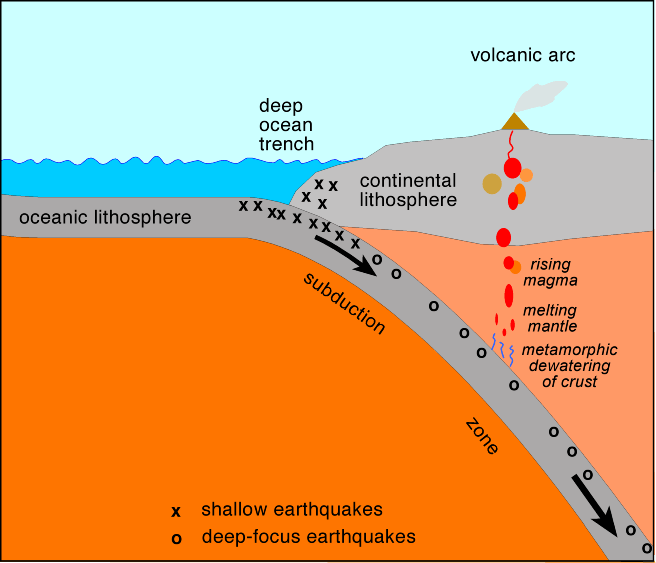 Landforms created by TensionMid ocean ridge – tension causes ocean crust to spread allowing hot rock from mantle to rise creating high ridges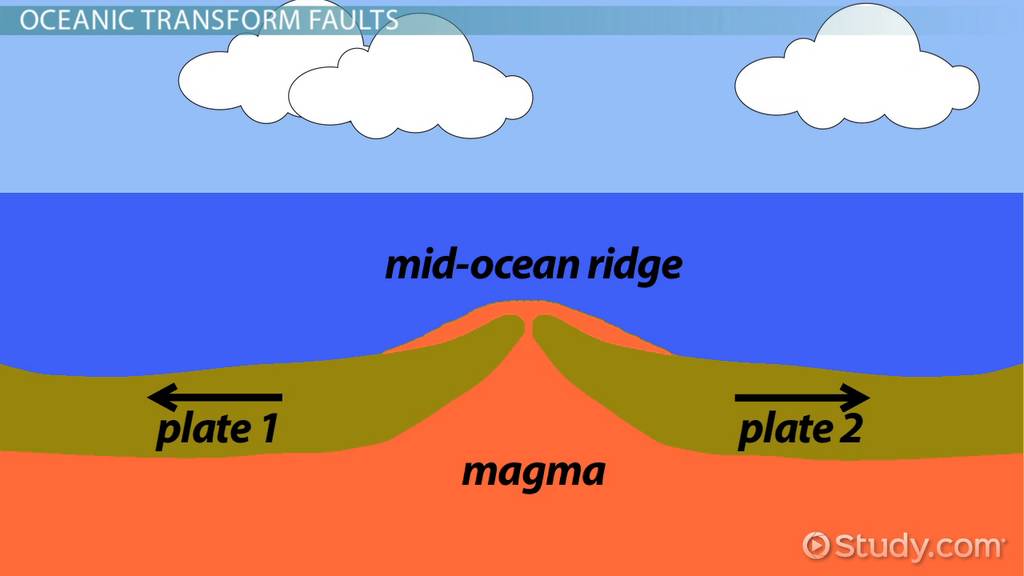 Continental rifts – when divergent boundaries occur within a continent, they cause splits in the crust. 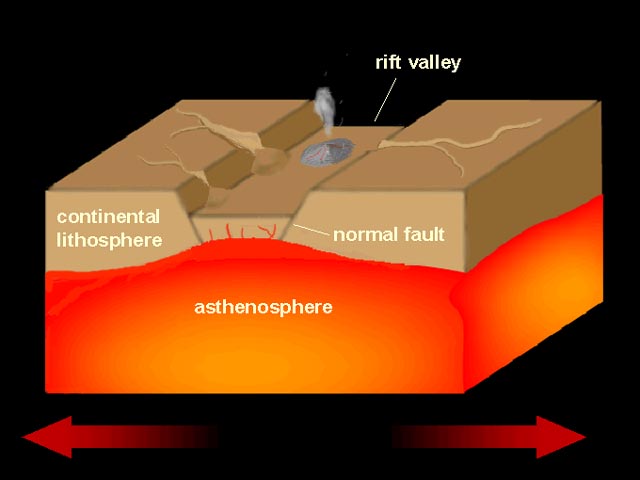 Landforms created by shearingFault – break in the crustTransform faults – when plates slide horizontally past each otherFault zones – an area of many fractured pieces of crust along a large fault